14 мая в МАДОУ «Детский сад № 1 «Берёзка» состоялась премьера музыкального спектакля «Лесная история» в рамках городского фестиваля детского театрального творчества «Театральная жемчужина». Музыкальный руководитель Тяжина Т. В.  и воспитатели Петрова М. П., Миронова В. Н. сочинили экологическую сказку и вместе с детьми приняли участие в её постановке. 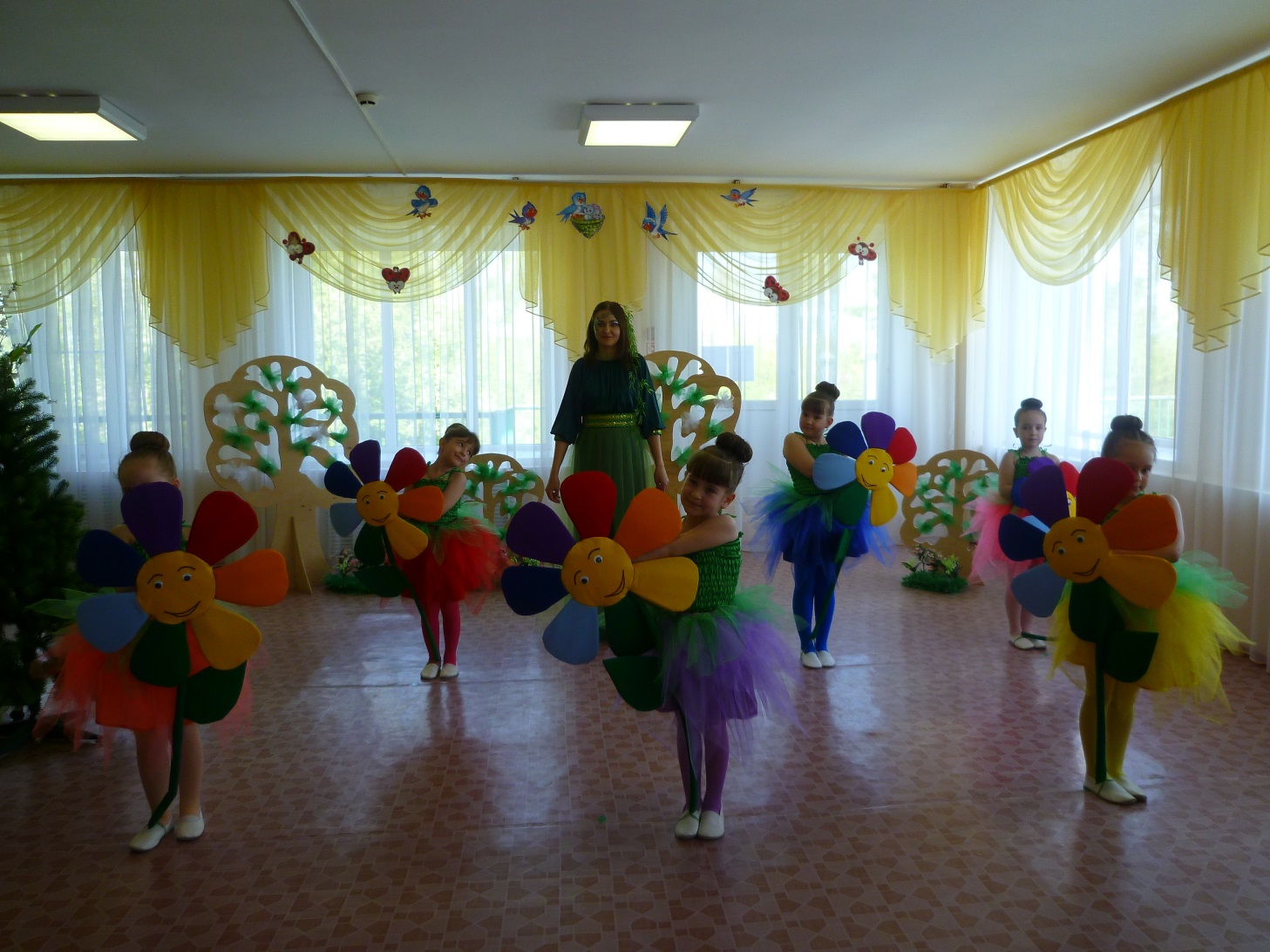 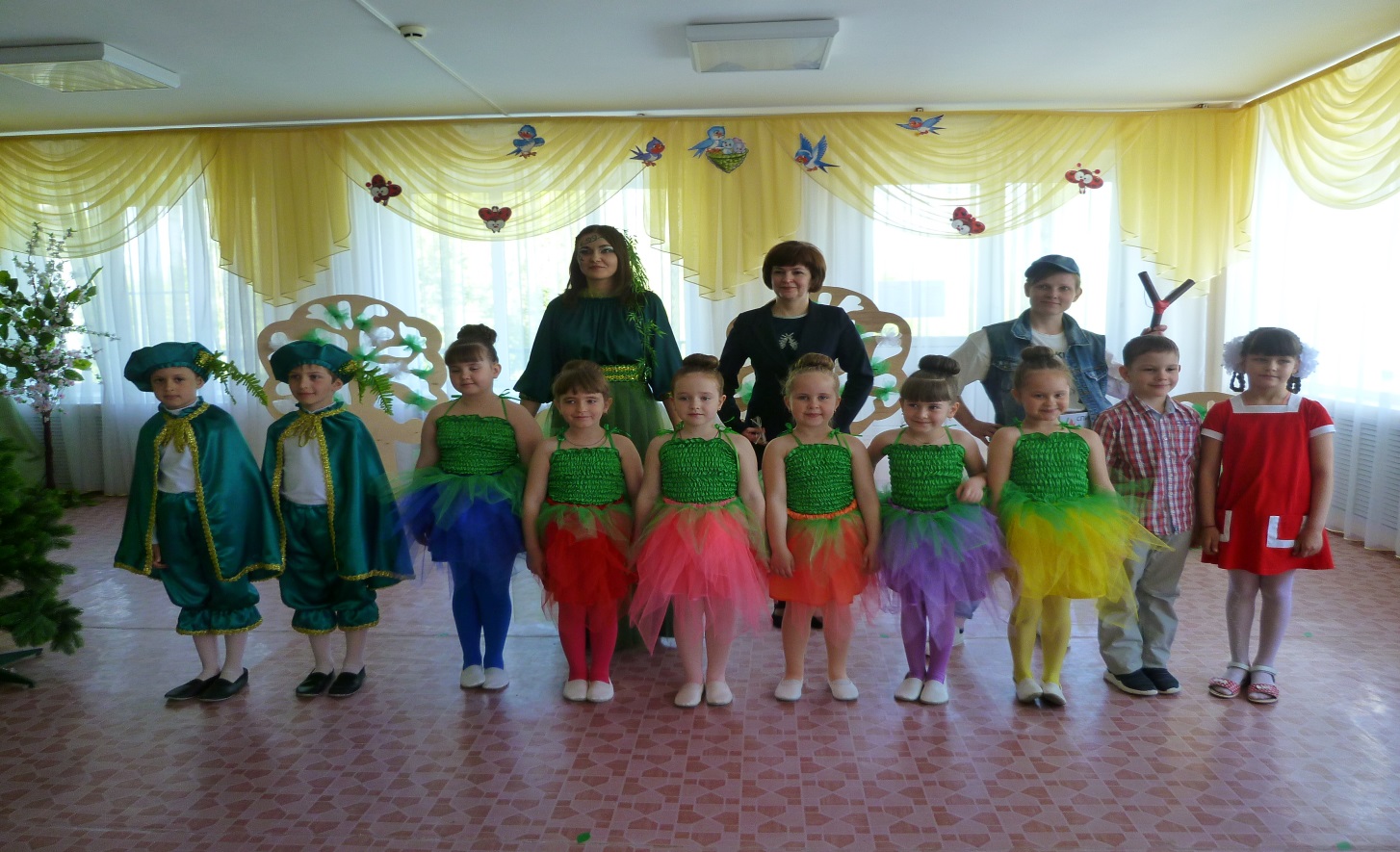 